1. Imię i nazwisko, imiona rodziców / Nazwa wnioskodawcy6. Miejscowość i data, dniaFormularz7.Adresat wniosku - nazwa i adres organu lub jednostki organizacyjnejAdres miejsca pobytu stałego/siedziby wnioskodawcyPrezydent Miasta Ostrołęki Pl. gen. J. Bema 107-400 OstrołękaPESEL lub REGON1Oznaczenie wniosku nadane przez wnioskodawcę*8. Oznaczenie kancelaryjne wniosku nadane przez adresata wniosku5. Dane kontaktowe wnioskodawcy: numer telefonu/adres poczty elektronicznej**Dane identyfikujące obszar objęty wnioskiem :Pole wypełnia adresat wnioskudzielnica:                                                                          	nr działek ewidencyjnych:  	                                                                              obręb ewidencyjny:	 	adres nieruchomościlub nr księgi wieczystej:	 	Wykazanie prawa przysługującego wnioskodawcy do nieruchomości objętej wnioskiem o zmianę ( właściciel / użytkownik wieczysty /władający ) lub pełnomocnictwa do złożenia wniosku:właściciel	użytkownik wieczysty	władającypełnomocnikZakres zgłaszanej zmiany :(forma władania)(numer pełnomocnictwa)	(data wystawienia)Zaznaczyć pole w przypadku zakładania kartotek dla wszystkich lokali w budynku. 2Załączone do wniosku dokumenty:Osoba wyznaczona do kontaktów ze strony wnioskodawcy*Imię, nazwisko:	e-mail:	telefon:Forma odbioru zawiadomienia o wprowadzonej zmianie:postać elektroniczna	postać nieelektronicznae-mail:	odbiór osobistywysyłka na adres:jak w nagłówku innyWNIOSKODAWCAImię, nazwisko oraz podpis wnioskodawcy3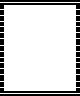 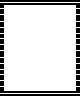 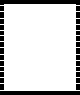 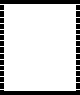 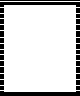 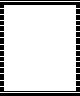 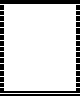 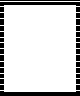 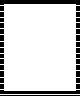 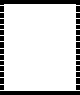 WGK-W-7 (04)Wniosek o dokonanie zmiany w ewidencji gruntów i budynków miasta OstrołękiStrona 1 z 2Przypisy:Przypisy:Dla podmiotów z innych państw nazwa i identyfikator dokumentu równoważnego.W celu ujawnienia powierzchni użytkowej budynku, łącznej powierzchni pomieszczeń przynależnych do lokali, łącznej liczby izb w budynku oraz liczby mieszkań n-izbowych wnioskodawca zobowiązany jest do wskazania, że złożona dokumentacja dotyczy wszystkich lokali w budynku.Podpis odręczny, podpis elektroniczny oraz kwalifikowany podpis elektroniczny o których mowa w art. 18 ust .1 ustawy z dnia 5 września 2016 r. o usługach zaufania oraz identyfikacji elektronicznej (Dz. U. z 2016 r. poz. 1579) oraz w art. 3 pkt 10 i 12, art. 25 i 26 rozporządzenia w sprawie identyfikacji elektronicznej i usług zaufania w odniesieniu do transakcji elektronicznych na rynku wewnętrznym oraz uchylające dyrektywę 1999/93/WE z dnia 23 lipca 2014 r.(Dz.U.UE L z dnia 28 sierpnia 2014 r.), podpis potwierdzony profilem zaufanym ePUAP, o którym mowa w art. 3 pkt 15 ustawy z dnia 17 lutego 2005 r. o informatyzacji działalności podmiotów realizujących zadania publiczne (tekst jednolity Dz. U. z 2014 r. poz. 1114), lub w przypadku składania wniosku za pomocą systemu teleinformatycznego, o którym mowa w przepisachwydanych na podstawie art. 40 ust. 8 ustawy - Prawo geodezyjne i kartograficzne z dnia 17 maja 1989 r. (tekst jednolity Dz. U. 2016 poz. 1629), identyfikator umożliwiający weryfikację wnioskodawcy w tym systemie.*   Informacja nieobowiązkowa.**  Niepotrzebne skreślić.Wyjaśnienia:Wyjaśnienia:Formularze drukowane nie muszą uwzględniać oznaczeń kolorystycznych.Pola formularza można rozszerzać w zależności od potrzeb. W przypadku wypełniania formularza w postaci papierowej formularz może być uzupełniany załącznikami zawierającymi informacje, których nie można było zamieścić w formularzu.WGK-W-7 (04)Wniosek o dokonanie zmiany w ewidencji gruntów i budynków miasta OstrołękiStrona 2 z 2